Федеральная служба по надзору в сфере защиты прав потребителей и благополучия человека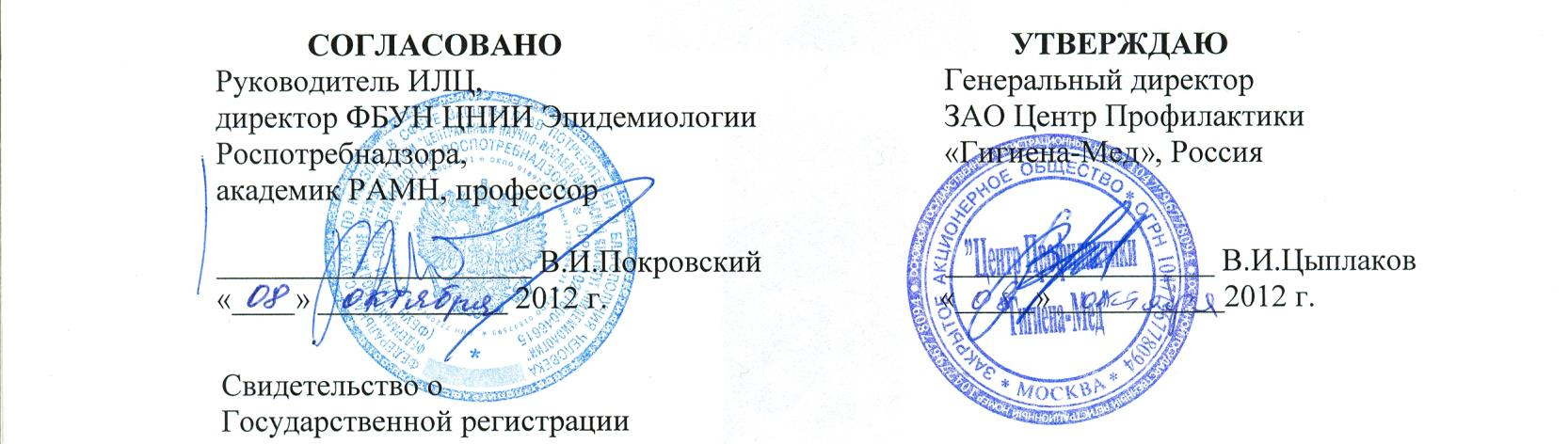 ФЕДЕРАЛЬНОЕ БЮДЖЕТНОЕ УЧРЕЖДЕНИЕ НАУКИ ЦЕНТРАЛЬНЫЙ НАУЧНО-ИССЛЕДОВАТЕЛЬСКИЙ ИНСТИТУТ ЭПИДЕМИОЛОГИИЗАО Центр Профилактики «Гигиена-Мед», Россия,                                                                                       ,,.№ RU.77.99.88.002.Е.004566.06.14 от 16.06.2014И Н С Т Р У К Ц И Я № 062/12по применению дезинфицирующего средства«АСТРАДЕЗ-МАКС»(производства ЗАО Центр Профилактики «Гигиена-Мед», Россия)Москва, 2012 г.И Н С Т Р У К Ц И Япо применению дезинфицирующего средства«АСТРАДЕЗ-МАКС»(производства ЗАО Центр Профилактики «Гигиена-Мед», Россия)Инструкция разработана ИЛЦ ФБУН ЦНИИ Эпидемиологии Роспотребнадзора (ИЛЦ ФБУН ЦНИИЭ Роспотребнадзора), ИЛЦ ГУ НИИ вирусологии имени Д.И. Ивановского Минздравсоцразвития России (ИЛЦ ГУ НИИ вирусологии им. Д.И.Ивановского), ФБУН «Государственный научный центр прикладной микробиологии и биотехнологии» Роспотребнадзора (ФБУН ГНЦ ПМБ); Институт медицинской паразитологии и тропической медицины им.Е.И.Марциновского ГБОУ ВПО Первого МГМУ им. И.М.Сеченова; ЗАО Центр Профилактики «Гигиена-Мед», Россия.Авторы: Чекалина К.И., Минаева Н.З., Акулова Н.К. (ИЛЦ ФБУН ЦНИИЭ Роспотребнадзора); Носик Н.Н., Носик Д.Н. (ИЛЦ ГУ НИИ вирусологии им. Д.И. Ивановского);  Герасимов  В.Н.,  Голов   Е.А.,  Гайтрафимова  А.Р.,  Герасимова  Ю.В., Быстрова Е.В., Васильева, Е.Ю., Огневюк Л.М., Храмов М.В. (ФБУН ГНЦ ПМБ); Черникова Е.А., Чернышенко А.И., Старкова Т.В. (Институт медицинской паразитологии и тропической медицины им.Е.И.Марциновского); Межнев В.В., Сатина О.И. (ЗАО Центр Профилактики «Гигиена-Мед»).Инструкция  предназначена  для  персонала  лечебно-профилактических организаций (в том числе акушерско-гинекологического профиля, стоматологических, хирургических, кожно-венерологических, педиатрических учреждений, фельдшерско- акушерских пунктов, станций скорой медицинской помощи   и т.д.), а также   детских учреждений, социального обеспечения и пенитенциарных учреждений, работников дезинфекционных станций и других учреждений, имеющих право заниматься дезинфекционной деятельностью.1. ОБЩИЕ СВЕДЕНИЯ1.1. Средство дезинфицирующее «АСТРАДЕЗ-МАКС» (далее по тексту средство)представляет собой концентрат - прозрачную жидкость светло-желтого цвета со слабым специфическим запахом. В качестве действующих веществ содержит полигексаметиленгуанидина гидрохлорид – 2,50,3%, N,N-бис(3-аминопропил) додециламин  –  8,50,5%,    четвертичные  аммониевые  соединения  (ЧАС)  (суммарно)–18,00,3%.  рН концентрата 10,0±1,0 ед.1.2. Срок годности средства «АСТРАДЕЗ-МАКС» составляет 5 лет в невскрытой упаковке изготовителя при соблюдении условий хранения; рабочих растворов – 31 сутки при хранении в закрытых емкостях в темном месте при комнатной температуре.Хранить средство следует в закрытой упаковке производителя в местах, защищенных от солнечных лучей, вдали от нагревательных приборов и открытого огня, окислительно-восстановительных     веществ,     в     проветриваемом     помещении     притемпературе от -20С до +40С.1.3. Средство «АСТРАДЕЗ-МАКС» транспортируют всеми видами транспорта в соответствии с правилами перевозки грузов, действующими на этих видах транспорта. В соответствии с   ГОСТ 19433-88 средство «АСТРАДЕЗ-МАКС» не является опасным грузом.1.4. Выпускается во флаконах и канистрах из полимерных материалов с плотно закрывающимися крышками, вместимостью 0,25 дм³; 0,5 дм³; 1 дм3; 3,8 дм³, 5 дм³ или любых других, обеспечивающих сохранность средства в течение всего срока годности, по действующей нормативной документации.1.5. Растворы средства обладают бактерицидной активностью, в отношении грамотрицательных и грамположительных бактерий (включая возбудителей туберкулеза – тестировано на культуре тест-штамма Mycobacterium terrae DSM 43227; возбудителей легионеллеза,  возбудителей  анаэробных  инфекций,  особо  опасных  инфекций  (ООИ): чумы, холеры, туляремии и сибирской язвы (спороцидное действие)); вирулицидными свойствами (в отношении вирусов парентеральных гепатитов, ВИЧ-инфекции, полиомиелита,  аденовирусов,  энтеровирусов,  ротавирусов,  вируса  «атипичной пневмонии» (SARS), гриппа, парагриппа, герпеса, птичьего А/H5N1 и свиного H1N1 гриппов, парентеральных и энтеральных гепатитов, Коксаки, ECHO и проч.), фунгицидными свойствами (в отношении возбудителей кандидоза и трихофитии, плесневых грибов – тестировано на культуре тест-штамма Aspergillus niger), паразитоцидной активностью (в том числе в отношении цист Guardia lamblia, ооцист Cryptosporidium parvum, яиц Ascaris lumbricoides, онкосфер Taeniarhynchus saginatus).1.6. Растворы средства обладают хорошими моющими и дезодорирующими свойствами, позволяющими совмещать очистку обрабатываемых поверхностей с их дезинфекцией.Растворы средства не обладают коррозионной активностью в отношении конструкционных и декоративно-отделочных материалов из нержавеющей стали, сплавов алюминия и других металлов, никелированных, хромированных и прочих защитных покрытий, лакокрасочных покрытий, резин, стекла, керамики, дерева, пластмасс, полимерных и других материалов; не обладают фиксирующим действием на органические соединения, не обесцвечивают ткани.1.7. Средство по параметрам острой токсичности в соответствии с ГОСТ 12.1.007-76 относится к 3 классу умеренно опасных веществ при введении в желудок,  к 4 классу малоопасных веществ – при нанесении на кожу, при ингаляционном воздействии в насыщающих концентрациях по степени летучести,   к 4 классу мало токсичных веществ при парентеральном введении; в виде аэрозоля  вызывает раздражение слизистых оболочек верхних дыхательных путей; обладает местно-раздражающим действием на кожу и слизистые  оболочки  глаз.  Сенсибилизирующие  и  кумулятивные     свойства  средства«АСТРАДЕЗ-МАКС» не выражены.ПДК в воздухе рабочей зоны для водорастворимых солей полигексаметиленгуанидина – 2 мг/м3  (аэрозоль 3 класс опасности); четвертичных аммониевых соединений - 1,0 мг/м3  (аэрозоль 2 класс опасности); N, N-бис (3- аминопропил)додециламина  - 1,0 мг/м3 (аэрозоль 2 класс опасности).1.8.      Средство «АСТРАДЕЗ-МАКС» предназначено для применения-   в медицинских, лечебно-профилактических организациях (ЛПО) и лечебно- профилактических учреждениях (ЛПУ), в том числе акушерско-гинекологического профиля, стоматологических, соматических отделениях, отделениях неонатологии, интенсивной терапии, хирургических, кожно-венерологических, педиатрических учреждениях, клинических, бактериологических, вирусологических и паразитологических лабораториях, противотуберкулезных, патологоанатомических отделениях, кожно- венерологических и инфекционных отделениях, отделениях переливания крови, в поликлиниках, фельдшерско-акушерских пунктах, на станциях скорой медицинской помощи и т.д.; в учреждениях социального обеспечения, санпропускниках, пенитенциарных учреждениях; в учреждениях МО, ГО и МЧС; на объектах санитарного транспорта,  в детских  учреждениях  различного  профиля  при  бактериальных  (включая туберкулез, легионеллез, анаэробные инфекции, особо опасные инфекции, в том числе сибирскую язву), вирусных и грибковых инфекциях, паразитарных инвазиях:-    для обеззараживания в отношении плесневых грибов поверхностей, белья, посуды, в том числе лабораторной и аптечной; уборочного материала и инвентаря; ковриков;-    для обеззараживания крови, биологических выделений (мокрота, рвотные массы, моча, жидкость после ополаскивания зева), остатков пищи, емкостей из-под выделений при бактериальных (включая туберкулез), вирусных и грибковых инфекциях;-    для дезинфекции систем кондиционирования воздуха и систем вентиляции, в лечебно-профилактических организациях, в детских учреждениях, жилых помещениях, в офисах, на предприятиях бытового и коммунального хозяйства, на промышленных предприятиях,  в  том  числе:  поверхностей  кондиционеров  и  поверхностей конструкционных элементов систем кондиционирования воздуха в помещениях; камер очистки и охлаждения воздуха кондиционеров; поверхностей вентиляторов вентиляционных систем помещений; воздуховодов систем вентиляции помещений; бывших в употреблении фильтрационных элементов кондиционеров и систем вентиляции помещений; обеззараживания уборочного материала, инвентаря; для проведения два раза в    год    профилактической    дезинфекции    бытовых    кондиционеров,    сплит-систем,мультизональных  сплит-систем,  крышных  кондиционеров,  вентиляционных  фильтров, воздуховодов;-    для  дезинфекции  изделий  медицинского  назначения  из  пластмасс,  резин, стекла, металлов (в том числе хирургических, гинекологических и стоматологических инструментов, включая ротационные и замковые; слюноотсосов, стоматологических оттисков из альгината, силикона, полиэфирной смолы; зубопротезных заготовок из металла, керамики, пластмассы, артикуляторов); жестких и гибких эндоскопов и медицинских инструментов к ним; отдельных узлов, блоков и комплектующих деталей аппаратов ингаляционного наркоза и искусственной вентиляции легких, слуховых аппаратов и вкладышей к ним, шумо- и водоизоляционных беруш, имплантатов, в т. ч. протезов, искусственных костей, суставов, стентов и силиконовых имплантатов, зубных имплантатов, брекетов, штифтов и стоматологических коронок;-    для предстерилизационной очистки, совмещенной с дезинфекцией, изделий медицинского назначения, включая хирургические и стоматологические инструменты, жесткие и гибкие эндоскопы и медицинские инструменты к ним;-    для предварительной очистки эндоскопов и инструментов к ним;-    для  предстерилизационной  очистки,  не  совмещенной  с  дезинфекцией, ручным и механизированным способами (в ультразвуковых установках, зарегистрированных в установленном порядке, типа «Медэл», «Ультраэст», «Кристалл-5» и т.п.), изделий медицинского назначения из различных материалов, включая хирургические и стоматологические инструменты (в том числе вращающиеся); жестких и гибких эндоскопов, медицинских инструментов к эндоскопам;-  для  проведения  генеральных  уборок  в  лечебно-профилактических организациях,  включая  родильные  дома  и  неонатологические  отделения,  в  детскихучреждениях.-   на объектах коммунально-бытового обслуживания (гостиницы, общежития, парикмахерские, косметические салоны и т.п.; бани, прачечные, предприятия общественного питания, промышленные рынки, общественные туалеты), в учреждениях образования,  культуры,  отдыха,  спорта  (бассейны,  культурно-оздоровительные комплексы, офисы, спорткомплексы, кинотеатры и т.п.);-    для использования в быту предназначено для дезинфекции поверхностей в домашних и бытовых помещениях (организация ухода за хроническими пациентами, с ограниченными возможностями передвижения), напольных ковровых покрытий, обивочных   тканей,   предметов   обстановки,   санитарно-технического   оборудования, посуды,  предметов  для  мытья  посуды,  белья,  уборочного  инвентаря  и  материала, предметов ухода за больными, средств личной гигиены, игрушек, спортивного инвентаря, обуви, резиновых и полипропиленовых ковриков, воздуха, мусороуборочного оборудования, мусоропроводов, баков автономных туалетов, а также для проведения генеральных уборок и борьбы с плесенью.-    для    профилактической    и    очаговой    (текущей    и    заключительной)дезинфекции:-  поверхностей в помещениях (пол, стены, жесткая мебель); на объектах санитарного транспорта; поверхностей медицинских и специальных аппаратов, приборов, оборудования, включая кувезы для недоношенных детей; дезинфекции на общественном транспорте и метрополитене, дезинфекции кабин и отсеков воздушных судов гражданской авиации;-    предметов ухода за больными из различных материалов, игрушек (из резины, пластика, металла), белья (нательного, постельного, спецодежды персонала и др.); обуви из различных материалов (из кожи, дерматина, ткани, пластика, резины);-    столовой посуды, предметов для мытья посуды (щетки, ерши, мочалки, губки и др.), аптечной и лабораторной посуды, ножей, разделочных доск, разделочных столов, тары;-    специальных инструментов (маникюрных, педикюрных, косметических и т.п.) из   металлов,   резин,   пластмасс,   стекла,   офисной   техники   (телефонные   аппараты, мониторы, компьютерные клавиатуры и др.), предметов и средств личной гигиены (в том числе расчески, щетки для ног, рук, клеенчатые чехлы для педикюрной подушки и др.);-    медицинского оборудования, в т.ч. рентгеновских установок, УЗИ, КТ, ЭКГ, МРТ, барокамер и др., аналитического оборудования, в т.ч. в местах таможенного досмотра,  научных  и медицинских  лабораториях  (рентгеновских  и металодетекторных рамок, масс- и хроматомасс- спектрометров, газовых и жидкостных хроматографов, ИК, УФ спектрометров и т.п.), санитарно-технического оборудования, включая ножные ванны, уборочного материала, инвентаря, резиновых и полипропиленовых ковриков;нестерильных лекарственных средств в помещениях классов чистоты С и D;- отходов объектов коммунально-бытовых служб (изделия однократного применения – ватные шарики, тампоны, шапочки, простыни, накидки, инструменты и др.);-    медицинских отходов класса Б и В, в т.ч. инфекционных (включая отделения особо опасных инфекций) отделений, кожно-венерологических, фтизиатрических, микологических,  лабораторий,  работающих  с  микроорганизмами  3  –  4  групп патогенности, в частности изделий медицинского назначения (ИМН) однократного применения, использованных перевязочных материалов, одноразового белья, одноразовой одежды перед их утилизацией;-    многоразовых сборников неинфицированных отходов класса А (не имеющих контакта    с   биологическими    жидкостями   пациентов,    инфекционными   больными)отделений ЛПО и ЛПУ, в т.ч. инфекционных (включая отделения особо опасных инфекций) отделений, дерматовенерологических, фтизиатрических, микологических лабораторий;-   обеззараживания поверхностей, объектов и выделений в моргах и зданиях патологоанатомических служб, учреждениях судебно-медицинской экспертизы, в колумбариях,   крематориях,   похоронных   бюро   и   бюро-магазинах,   домах   траурных обрядов, других зданиях и сооружениях организаций, оказывающих ритуальные и похоронные услуги, а так же для обработки автокатафалков;-    обеззараживания содержимого накопительных баков автономных туалетов, не имеющих отвода в канализацию, а также поверхностей в кабинах автономных туалетов и биотуалетов,  контейнеров  для  транспортировки  на  утилизацию  медицинских  отходовкласса Б и В (включая отделения особо опасных инфекций);-  обеззараживания  (дезинвазии)  почвы,  предметов  обихода,  игрушек, помещений, лабораторной посуды  и лабораторного оборудования, контаминированныхвозбудителями паразитарных болезней (цистами и ооцистами простейших, яйцами и личинками гельминтов, остриц);-    дезинфекции        мусороуборочного        оборудования,        мусоровозов        и мусоросборников, мусоропроводов.2.   ПРИГОТОВЛЕНИЕ РАБОЧИХ РАСТВОРОВ СРЕДСТВА«АСТРАДЕЗ-МАКС»Рабочие    растворы    средства    готовят    в    стеклянных,    эмалированных    (безповреждения эмали), пластмассовых емкостях путем добавления соответствующих количеств средства к питьевой воде комнатной температуры (+20±2°С) или +45±5°С (которая в процессе обработки не поддерживается) (см. табл. 1).Таблица 1Приготовление рабочих растворов средства «АСТРАДЕЗ-МАКС»3. ПРИМЕНЕНИЕ СРЕДСТВА «АСТРАДЕЗ-МАКС» ДЛЯ ДЕЗИНФЕКЦИИв отношении возбудителей бактериальных (кроме анаэробных и особо опасных), вирусных и грибковых инфекций3.1. Дезинфекцию растворами средства «АСТРАДЕЗ-МАКС» проводят способамипротирания, орошения, замачивания, погружения.Режимы дезинфекции объектов растворами средства «АСТРАДЕЗ-МАКС» в отношении микроорганизмов 3 - 4 групп патогенности представлены в таблицах 2 - 11.3.2. Поверхности в помещениях (жесткую мебель, пол, стены, оборудование и т.п.) протирают ветошью, смоченной раствором средства при норме расхода 100 мл/м2 поверхности.Санитарно-техническое оборудование протирают ветошью, смоченной в растворе средства, или чистят щеткой, или ершом при таких же нормах расхода.Обработку поверхностей в помещениях способом протирания можно проводить в присутствии людей.Обработку объектов способом орошения проводят с помощью специального технического оборудования. Норма расхода средства при орошении составляет 150 мл/м2 (распылитель типа «Квазар», гидропульт, автомакс) на одну обработку.После обработки способом орошения помещение проветривают.3.3. Для борьбы с плесневыми грибами поверхности и объекты подлежат либо двукратной обработке: сначала орошают рабочим раствором средства «АСТРАДЕЗ- МАКС», после чего обрабатывают способом протирания соответствующим раствором средства, либо однократной способом погружения. Режимы дезинфекции различных поверхностей и объектов представлены в табл. 11.3.4. Дезинфекцию объектов автотранспорта проводят по режимам при бактериальных инфекциях (табл. 2) и осуществляют способом протирания мягкой тканью, смоченной растворами средства из расчета 100 мл/м2 или путем орошения из расчета 150 мл/м2 до полного смачивания поверхностей.Дезинфекцию объектов санитарного транспорта, осуществляют методом протирания мягкой тканью, смоченной средством из расчета 100 мл/м2    или путем орошения  из  расчета  150  мл/м2       до  полного  смачивания  поверхностей.  Обработку проводят в соответствии с «Инструкцией по дезинфекции санитарного транспорта при различных  температурных  условиях»  №  835-70  от  06.01.70  г.  по  режимам, представленным для обеззараживания поверхностей, в зависимости от вида возбудителей инфекции (табл. 2, 3, 4, 7, 8, 11).3.5. Для дезинфекции систем кондиционирования воздуха и систем вентиляции рабочие  растворы  средства  «АСТРАДЕЗ-МАКС»  применяют  способами  протирания,орошения, замачивания или погружения по режимам, указанным в таблицах 5-6.Средство в виде водных растворов обладает моющими свойствами позволяющими сочетать очистку обрабатываемых поверхностей с их дезинфекцией.Поверхности кондиционеров и поверхности конструкционных элементов систем кондиционирования воздуха протирают ветошью, смоченной в растворе средства из расчета 150 мл/м2.Камеру очистки и охлаждения воздуха систем кондиционирования воздуха обеззараживают при работающем кондиционере со снятым фильтрующим элементом аэрозолированием (орошением) из распылителя типа «Квазар» при норме расхода 100 мл/м2 по ходу поступления воздуха из помещения в кондиционер. Указанную дезинфекционную обработку проводят только при наличии заключения специалистов об отсутствии  деструктивного  влияния  рабочих  растворов  средства на конструкционныематериалы и агрегаты систем кондиционирования воздуха.Поверхности вентиляторов и поверхности конструкционных элементов систем вентиляции помещений протирают ветошью, смоченной в растворе средства из расчета150 мл/м2.Воздуховоды систем вентиляции помещений обеззараживают аэрозолированием (орошением)  из  распылителя  типа  «Квазар»  при  норме  расхода  150  мл/м2 последовательно небольшими сегментами.Бывшие в употреблении фильтрационные элементы кондиционеров и систем вентиляции помещений замачивают в рабочем растворе средства. Фильтры после дезинфекции утилизируют.Уборочный инвентарь замачивают в дезинфицирующем растворе. По истечении дезинфекционной выдержки его прополаскивают водой и высушивают.3.6. Предметы ухода за больными погружают в раствор средства или протирают ветошью,  увлажненной  дезинфицирующим  раствором.  После  окончания дезинфекционной выдержки их тщательно промывают водой в течение 5 минут и высушивают.3.7. Бельё погружают в растворы средства из расчета 4 л на 1 кг сухого белья. После окончания дезинфекционной выдержки бельё стирают и прополаскивают.3.8. Посуду столовую (освобождают от остатков пищи)   погружают в раствор средства. По окончании дезинфекционной выдержки посуду прополаскивают проточной водой в течение 5 минут.3.9. Аптечную и лабораторную посуду (пробирки, пипетки, предметные стекла, резиновые изделия и т.п.) погружают в раствор средства. По окончании дезинфекционной выдержки прополаскивают проточной водой в течение 5 минут.3.10. Игрушки (пластмассовые, резиновые, металлические) погружают в емкость с рабочим раствором средства «АСТРАДЕЗ-МАКС», которую на время экспозиции закрывают   крышкой,   препятствуя   всплытию   игрушек.   По   окончании   дезинфекции игрушки промывают водой в течение 5 минут и высушивают.3.11. Дезинфекцию обуви проводят по режимам, представленным в табл.10.3.12. Медицинские отходы класса Б (использованный перевязочный материал, салфетки, ватные тампоны, изделия медицинского назначения однократного применения и т.п. перед утилизацией) в соответствии с классификацией по СанПиН 2.1.7.2790-10. Санитарно-эпидемиологические требования к обращению с медицинскими отходами (№163 от 09.12.2010 г), обрабатывают способом погружения/замачивания в 6,0 % растворе средства «АСТРАДЕЗ-МАКС», с обеззараживанием в течение 60 минут с последующей утилизацией. Контейнеры для сбора и удаления медицинских отходов обрабатывают способом протирания, погружения, заполнения 4,0% и 6,0% растворами при экспозиции60 минут (табл.3).Медицинские отходы класса В (при туберкулезе) (использованный перевязочный материал,  салфетки,  ватные тампоны, изделия  медицинского назначения  однократного применения и т.п. перед  утилизацией)   в соответствии с классификацией по  СанПиН2.1.7.2790-10. Санитарно-эпидемиологические требования к обращению с медицинскими отходами (№ 163 от 09.12.2010 г), контейнеры для сбора и удаления медицинских отходов обрабатывают способом погружения/замачивания в соответствии с режимами, представленными в табл.7.3.13. Режимы дезинфекции изделий медицинского назначения при бактериальных, вирусных,  грибковых  инфекциях,  при  туберкулезе представлены в  табл.  9,  при  особо опасных инфекциях – в разделе 4. Дезинфекцию изделий медицинского назначения осуществляют в пластмассовых или эмалированных (без повреждения эмали) емкостях. Изделия медицинского назначения  полностью погружают в раствор средства, разъемные изделия погружают в разобранном виде. Каналы и полости изделий заполняют дезинфицирующим раствором с помощью электроотсоса или шприца. Изделия, имеющиезамковые   части,   погружают   раскрытыми,   предварительно   сделав   ими   в   растворе несколько рабочих движений для лучшего проникновения раствора в труднодоступные участки изделий. Во время дезинфекционной выдержки каналы и полости должны бытьзаполнены (без воздушных пробок) раствором средства. Толщина слоя раствора над изделиями должна быть не менее 1 см. Емкости с изделиями должны быть закрыты крышками.После дезинфекции изделия отмывают от остатков средства в течение 5 мин проточной водой, каждый раз пропуская воду через каналы изделия. Каналы промывают с помощью шприца или электроотсоса (в течение 1 мин).3.14. Дезинфекция эндоскопов, медицинских инструментов к гибким эндоскопам (табл.9) проводится в соответствии с МУ 3.5.1937-04 «Очистка, дезинфекция и стерилизация эндоскопов и инструментов к ним»,  с  учетом требований   СП 3.1.1275-03«Профилактика   инфекционных  заболеваний  при  эндоскопических манипуляциях»; СП3.1.2659-10  «Изменения и дополнения N 1 к  СП 3.1.1275-03  «Профилактика инфекционных заболеваний при эндоскопических манипуляциях». По окончании обработки изделия отмывают от остатков средства в течение 5 мин под проточной водой, пропуская воду через каналы изделия.3.15. Режимы дезинфекции, совмещенной с предстерилизационной очисткой, изделий  медицинского назначения представлены в Разделе 5 настоящей Инструкции по применению средства «АСТРАДЕЗ-МАКС».3.16. Для дезинфекции растворы средства «АСТРАДЕЗ-МАКС» могут использоваться многократно (не более срока годности рабочих растворов – 31 сутки), кроме растворов, используемых для обработки при температуре +50±5°С – они используются однократно. Ориентировочным признаком момента замены рабочих растворов может служить изменение  внешнего вида раствора средства (изменение цвета, помутнение  раствора,  выпадение  осадка,  появление  хлопьев     и  пр.).  При  первых признаках изменения внешнего вида раствор  средства необходимо заменить.3.17.  Стоматологические  изделия  ряда  наименований,  в  том  числе  оттиски,зубопротезные заготовки, артикуляторы дезинфицируют (в соответствии с требованиями СанПиН 2.1.3. 2524–09 «Санитарно-гигиенические требования к стоматологическим медицинским организациям») путем их погружения в рабочий раствор средства, не допуская подсушивания (табл.9.). По окончании дезинфекции оттиски и зубопротезные заготовки промывают проточной водой в течение 5 минут, после чего их подсушивают на воздухе.3.18. Отсасывающие системы стоматологические (слюноотсосы) дезинфицируют (в соответствии с требованиями СанПиН 2.1.3. 2524–09 «Санитарно-гигиенические требования   к   стоматологическим   медицинским   организациям»),   применяя   один   из рабочих    растворов средства (табл. 9). Рабочий раствор, объемом 1 л пропускают через отсасывающую систему установки в течение 2 мин., затем   оставляют в ней для обеззараживания (в это время отсасывающую систему не используют). Процедуру осуществляют 1-2 раза в день, в том числе по окончании рабочей смены.3.19. Дезинфекцию кувезов для недоношенных детей проводят в соответствии с СанПиН 2.1.3.2630–10 «Санитарно-эпидемиологические требования к организациям, осуществляющим медицинскую деятельность» от 18 мая 2010 г.Дезинфекцию наружных поверхностей кувезов с целью профилактики ВБИ осуществляют ежедневно одновременно с проведением текущих уборок по режиму, обеспечивающему гибель грамотрицательных и  грамположительных бактерий (табл.2).Обработку внутренних поверхностей и приспособлений кувезов проводят  по типу заключительной дезинфекции в отдельном хорошо проветриваемом помещении, оснащенном ультрафиолетовыми облучателями. Обеззараживание внутренних поверхностей и приспособлений кувезов проводят перед поступлением ребенка.Обработку кувезов проводят после перевода новорождённого или не реже 1 раза в7 дней. Обработку кувезов следует проводить с учетом документации по эксплуатации кувеза, прилагаемой к конкретной модели.Перед обработкой кувеза  его необходимо выключить, опорожнить водяной бачок увлажнителя, в случаях, предусмотренных инструкцией по эксплуатации кувеза, поменять фильтры отверстия кабины, через которое в кувез поступает воздух. Дезинфекцию поверхностей  кувезов  проводят  способом  протирания  при  норме  расхода  рабочего раствора 100 мл/м2, различных приспособлений - погружением в растворы средства порежимам, рекомендованным при вирусных инфекциях (табл.3), в противотуберкулезных учреждениях по режимам, представленным в табл.7, с последующим промыванием проточной питьевой водой в течение 5 минут.После дезинфекции кувеза остатки дезинфицирующего раствора следует удалить многократным протиранием (смыванием) стерильными салфетками или стерильной пеленкой, обильно смоченными стерильной водой (100-150 мл). После каждого смывания необходимо поверхности вытирать насухо. По окончании обработки кувезы следует проветривать в течение 1 часа (60 минут).Закончив обработку, кувез закрывают крышкой и включают аппарат. Перед тем, как поместить ребенка, увлажняющую систему кувеза заливают стерильной дистиллированной водой.При   обработке   кувезов   необходимо   учитывать   рекомендации   производителя кувезов. Необходимо строго соблюдать последовательность всех этапов обеззараживания и последующей обработки кувеза, точно выполнять сроки экспозиции и проветривания.3.20. Дезинфекцию мусороуборочного оборудования, мусоровозов и мусоросборников, мусоропроводов рекомендуется проводить по режимам при бактериальных инфекциях (табл. 2).Мусороуборочное оборудование, мусоровозы и мусоросборники обрабатывают в соответствии с СанПиН 2.1.7.1322-03 «Гигиенические требования к размещению и обезвреживанию отходов производства и потребления» способом орошения при норме расхода водных растворов средства 300 мл/м2.3.21. В соответствии с требованиями СанПиН 2.1.3.2630 – 10 генеральная уборка осуществляется с целью удаления загрязнений и снижения микробной обсемененности в помещениях организаций. При генеральной уборке проводится мытье, очистка и обеззараживание поверхностей помещений (в том числе труднодоступных), дверей, мебели, оборудования (в том числе осветительных приборов), аппаратуры с использованием моющих и дезинфицирующих средств и последующим обеззараживанием воздуха.Генеральная уборка функциональных помещений, палат и кабинетов проводится по графику не реже одного раза в месяц; операционных блоков, перевязочных, родильных залов, процедурных, манипуляционных, стерилизационных – один раз в неделю.Выбор режимов дезинфекции проводят по наиболее устойчивым микроорганизмам– между вирусами или грибами рода Candida (в туберкулезных медицинских организациях– по микобактериям туберкулеза). Генеральные уборки в палатных отделениях, врачебных кабинетах, административно-хозяйственных помещениях, отделениях и кабинетах физиотерапии  и  функциональной диагностики  и других  проводят дезинфицирующими средствами по режимам, рекомендованным для профилактики и борьбы с бактериальными инфекциями.Вне графика генеральную уборку проводят в случае получения неудовлетворительных результатов микробной обсемененности внешней среды и по эпидемиологическим показаниям.Для проведения генеральной уборки персонал должен иметь специальную одежду и средства индивидуальной защиты (халат, шапочка, маска, резиновые перчатки, резиновый фартук и др.), промаркированный уборочный инвентарь и чистые тканевые салфетки.При проведении генеральной уборки дезинфицирующий раствор наносят на стены путем орошения или их протирания на высоту не менее двух метров (в операционныхблоках  на всю высоту стен), окна, подоконники, двери, мебель и оборудование. По окончании времени обеззараживания (персонал должен провести смену спецодежды) все поверхности отмывают чистыми тканевыми салфетками, смоченными водопроводной (питьевой) водой, а затем проводят обеззараживание воздуха в помещении.Генеральные уборки в лечебно-профилактических организациях и детских учреждениях проводят по режимам, представленным в табл.12, способом протирания  и орошения (в детских учреждениях только способом протирания).Уборка после дезинфекции не требуется, так как средство обладает моющим действием.3.22. На коммунальных, спортивных, культурных, административных объектах, предприятиях общественного питания, продовольственной торговли, промышленных рынках и других учреждениях дезинфекцию проводят в соответствии с режимами, рекомендованными для дезинфекции объектов при бактериальных (кроме туберкулеза) инфекциях (табл. 2).3.23. В банях, саунах, бассейнах, аквапарках дезинфекцию поверхностей проводят в соответствии с режимами, рекомендованными для дезинфекции объектов при трихофитиях   (табл.   8),   или,   при   необходимости,   по   режимам,   эффективным   при поражении плесневыми грибами (табл.11)3.24. Дезинфекцию поверхностей, оборудования, инструментария на объектах сферы обслуживания (парикмахерские, салоны красоты, косметические и массажные салоны и т.п.) проводят по режимам в соответствии с требованиями СанПиН 2.1.2. 2631-10.Санитарно-эпидемиологические требования к размещению, устройству, оборудованию, содержанию и режиму работы организаций коммунально-бытового назначения, оказывающих парикмахерские и косметические услуги (табл.3 и табл.8) в  зависимости от вида объекта, подлежащего дезинфекции.Режимы дезинфекции объектов растворами средства «АСТРАДЕЗ-МАКС»при инфекциях бактериальной (кроме туберкулеза) этиологииПримечание: * - интервал 15 минут.Режимы дезинфекции различных объектов растворами средства «АСТРАДЕЗ-МАКС»при вирусных (включая полиомиелит) инфекцияхПримечание:* обеспечивается дезинфекция в отношении возбудителей бактериальных (кроме туберкулеза),вирусных и грибковых заболеваний (кандидозы, трихофитии).Режимы дезинфекции объектов растворами средства «АСТРАДЕЗ-МАКС», контаминированных вирусом гриппа А птиц (H5N1)Таблица 5Режимы дезинфекции систем кондиционирования воздуха растворами средства «АСТРАДЕЗ-МАКС» при контаминации возбудителями легионеллезаПримечания: *- проводится при работающем кондиционере со снятым фильтром, направление потока аэрозоля походу поступления воздуха из помещения в камеру очистки и охлаждения воздуха кондиционера; **- проводится только при наличии акта об отсутствии деструктивного влияния растворов средства на конструкционные материалы и агрегаты систем кондиционирования воздуха.Режимы дезинфекции систем вентиляции помещений растворамиТаблица 6средства «АСТРАДЕЗ-МАКС» при контаминации возбудителями легионеллезаПримечание: *- проводится последовательно сегментами по 1 - 2 м.Режимы дезинфекции объектов растворами средства «АСТРАДЕЗ-МАКС»при туберкулезе (тестировано на культуре тест-штаммаMycobacterium terrae DSM 43227)Примечание:   *   -   начальная   температура   раствора   +45±5°С,   которая   в   процессе   обработки   неподдерживается.Таблица 8Режим дезинфекции объектов растворами средства «АСТРАДЕЗ-МАКС» при грибковых инфекцияхРежимы дезинфекции изделий медицинского назначения, включая стоматологические изделия, эндоскопы, медицинские инструменты к эндоскопамПримечание:   *   -   начальная   температура   раствора   +45±5°С,   которая   в   процессе   обработки   неподдерживается.Таблица 10Режимы дезинфекции обуви растворами средства «АСТРАДЕЗ-МАКС»Режимы дезинфекции объектов растворами средства  «АСТРАДЕЗ-МАКС»в отношении плесневых грибов (на модели тест-штамма Aspergillus niger)Таблица 12Режимы дезинфекции объектов средством «АСТРАДЕЗ-МАКС» при проведении генеральных уборок в лечебно-профилактических организациях и детских учрежденияхПримечание: * режим соответствующей инфекции, **  -  начальная температура раствора +45±5°С, которая впроцессе обработки не поддерживается.4. ПРИМЕНЕНИЕ СРЕДСТВА «АСТРАДЕЗ-МАКС» ДЛЯ ДЕЗИНФЕКЦИИ в ОТНОШЕНИИ ВОЗБУДИТЕЛЕЙ АНАЭРОБНЫХ, ОСОБО ОПАСНЫХ ИНФЕКЦИЙ БАКТЕРИАЛЬНОЙ ЭТИОЛОГИИ, ПАРАЗИТАРНЫХ ИНВАЗИЙ4.1. Рабочие растворы средства «АСТРАДЕЗ-МАКС» применяются для дезинфекции поверхностей и объектов, указанных в разделе 1 п.1.8., в отношении возбудителей анаэробных инфекций способами протирания, орошения, замачивания или погружения в растворы средства по режимам, указанным в таблице 13.Поверхности в помещениях (пол, стены и др.), жесткую мебель, поверхности аппаратов, приборов протирают ветошью, смоченной в растворе средства из расчета 300 мл/м2 или орошают из гидропульта раствором средства из расчета 150 мл/м2.Санитарно-техническое оборудование (ванны, раковины, унитазы и др.) орошают из гидропульта раствором средства из расчета 150 мл/м2 или протирают ветошью, смоченной в растворе средства из расчета 300 мл/м2.Посуду, предметы ухода за больными, игрушки, резиновые коврики, посуду из-под выделений погружают в раствор средства. Белье замачивают в растворах средства.Изделия медицинского назначения, в том числе одноразового применения, полностью погружают в рабочий раствор средства так, чтобы слой раствора над ними был не менее 1 см. Имеющиеся в изделиях каналы и полости заполняют раствором, избегая образования воздушных пробок; разъемные изделия погружают в раствор в разобранном виде. Изделия, имеющие замковые части, погружают в раствор раскрытыми, предварительно сделав ими несколько рабочих движений для лучшего проникновения раствора в труднодоступные участки изделий.Изделия медицинского назначения одноразового применения, медицинские отходы (перевязочный материал, ватные тампоны, салфетки) после дезинфекции утилизируют (в соответствие с требованиями СанПиН 2.1.7.2790-10 Санитарно-эпидемиологические требования к обращению с медицинскими отходами.  № 163 от 09.12.2010 г.).Уборочный инвентарь замачивают в рабочем растворе средства. По истечении дезинфекционной выдержки его ополаскивают водой и высушивают.Таблица 13Режимы дезинфекции различных объектов растворами средства«АСТРАДЕЗ-МАКС» при контаминации возбудителями анаэробных инфекций4.2. Рабочие растворы средства «АСТРАДЕЗ-МАКС» применяются для дезинфекции поверхностей и объектов, указанных в разделе 1 п.1.8.,   в отношении возбудителей особо опасных   инфекциях бактериальной   этиологии (чума, холера, туляремия и др., сибирская язва (спороцидное действие)) способами протирания, орошения, замачивания или погружения в дезинфицирующие растворы средства по режимам, указанным в таблице 14 - 15.Дезинфекцию поверхностей и объектов в отношении возбудителей сибирской язвы (спороцидное действие средства) в том числе проводят  подогретыми до 50°С рабочими растворами средства по режимам, указанным в таблицах 15.Поверхности в помещениях (пол, стены и др.), жесткую мебель, поверхности аппаратов, приборов протирают ветошью, смоченной в растворе средства из расчета 300 мл/м2 или орошают из гидропульта раствором средства из расчета 150 мл/м2Санитарно-техническое оборудование (ванны, раковины, унитазы и др.) орошают из гидропульта раствором средства из расчета 150 мл/м2 или протирают ветошью, смоченной в растворе средства из расчета 300 мл/м2.Посуду, предметы ухода за больными, игрушки, резиновые коврики, посуду из-под выделений погружают в раствор средства.Белье замачивают в рабочем растворе средства.Изделия медицинского назначения одноразового применения, медицинские отходы (перевязочный материал, ватные тампоны, салфетки) после дезинфекции утилизируют (в соответствие с требованиями СанПиН 2.1.7.2790-10 Санитарно-эпидемиологические требования к обращению с медицинскими отходами.  № 163 от 09.12.2010 г.).Уборочный инвентарь замачивают в рабочем растворе. По истечении дезинфекционной выдержки его ополаскивают водой и высушивают.Таблица 14Режимы дезинфекции различных объектов растворами средства«АСТРАДЕЗ-МАКС» при особо опасных инфекциях бактериальной  этиологии(чума, холера, туляремия и др.)Таблица 15Режимы дезинфекции различных объектов растворами средства«АСТРАДЕЗ-МАКС» при контаминации спорами возбудителей сибирской язвыПримечание: * – температура рабочего раствора поддерживалась в ходе обработки на уровне 50ºС.4.3. Рабочий раствор средства дезинфицирующего «АСТРАДЕЗ-МАКС» в концентрации 3,0% (по препарату) и экспозиции 120 минут (2 часа) обладает эффективной паразитоцидной активностью (в том числе в отношении цист Guardia lamblia, ооцист Cryptosporidium parvum, яиц Ascaris lumbricoides, онкосфер Taeniarhynchus saginatus).5.  ПРИМЕНЕНИЕ СРЕДСТВА «АСТРАДЕЗ-МАКС» ДЛЯ ПРЕДСТЕРИЛИЗАЦИОННОЙ  ОЧИСТКИ ИЗДЕЛИЙ МЕДИЦИНСКОГО НАЗНАЧЕНИЯ, СОВМЕЩЕННОЙ И НЕ СОВМЕЩЕННОЙ С ДЕЗИНФЕКЦИЕЙ5.1. Растворы средства «АСТРАДЕЗ-МАКС» применяют для: для  предстерилизационной  очистки,  совмещенной  с  дезинфекцией,  изделий медицинского назначения, включая хирургические и стоматологические инструменты, жесткие и гибкие эндоскопы и медицинские инструменты к ним;  для предварительной очистки  эндоскопов и инструментов к  ним;  для предстерилизационной очистки, не совмещенной с дезинфекцией, ручным и механизированным способами (в ультразвуковых установках, зарегистрированных в установленном порядке, типа «Медэл», «Ультраэст», «Кристалл-5» и т.п.), изделий медицинского назначения из различных материалов, включая хирургические и стоматологические инструменты (в том числе вращающиеся); предстерилизационной (окончательной) очистки, не совмещенной с дезинфекцией,  жестких и гибких эндоскопов, предстерилизационной очистки, не совмещенной с дезинфекцией, медицинских инструментов к эндоскопам.5.2. Предстерилизационную очистку (либо окончательную очистку эндоскопов перед ДВУ), а также предстерилизационную очистку изделий медицинского назначения, совмещенную с дезинфекцией, растворами средства ручным способом проводят   в пластмассовых, эмалированных (без повреждения  эмали) емкостях (табл.16-23).Изделия погружают в рабочий раствор сразу же после их применения. Разъемные изделия погружают в емкости для дезинфекции в разобранном виде. Изделия, имеющие замковые   части,   погружают   раскрытыми,   предварительно   сделав   ими   в   растворе несколько рабочих движений для лучшего проникновения раствора в труднодоступные участки изделий.  Во время дезинфекционной выдержки каналы и полости должны быть заполнены (без воздушных пробок) раствором средства. Толщина слоя раствора над изделиями должна быть не менее 1 см.После окончания дезинфекционной выдержки изделия извлекают из емкости с раствором и отмывают их от остатков средства проточной питьевой водой в течение 5 минут. Каналы промывают с помощью шприца или электроотсоса (в течение 1 мин).5.3. Предстерилизационную очистку, не совмещенную с дезинфекцией, изделий медицинского назначения ручным и механизированным способами (в ультразвуковых установках, зарегистрированных в установленном порядке, типа «Медэл», «Ультраэст»,«Кристалл-5» и т.п.) (табл. 16-17) осуществляют после их дезинфекции любым зарегистрированным в установленном порядке и разрешенным к применению в ЛПО для этой цели средством, ополаскивания от остатков этого средства питьевой водой в соответствии с инструкцией (методическими указаниями), утвержденной в установленном порядке.5.4. Предстерилизационную очистку изделий медицинского назначения, совмещенную  с их  дезинфекцией,  растворами средства   ручным и механизированным способами проводят в соответствии с режимами, приведенным в табл. 21-23.5.5. Предварительную очистку эндоскопов и инструментов к ним осуществляют согласно п.п. 4.1.1.- 4.1.4. СП 3.1.1275-03,  в соответствии с режимом, представленным в табл. 18.5.6. Предстерилизационную очистку эндоскопов, используемых при стерильных эндоскопических манипуляциях, окончательную очистку (перед ДВУ) эндоскопов, используемых при нестерильных эндоскопических манипуляциях, а также предстерилизационную очистку инструментов к эндоскопам проводят, после их предварительной очистки, ручным или механизированным способом в соответствии с режимами, представленным в табл. 17, 19-20.5.7. Предстерилизационную очистку эндоскопов и инструментов к ним, совмещенную с их дезинфекцией, растворами средства ручным (механизированным) способом (табл.22–23), проводят в соответствии с МУ 3.5.1937-04 «Очистка, дезинфекция и стерилизация эндоскопов и инструментов к ним», с учетом требований СП 3.1.1275-03«Профилактика  инфекционных  заболеваний  при  эндоскопических  манипуляциях»,  СП3.1.2659-10   «Изменения   и   дополнения   N   1   к   СП   3.1.1275-03   «Профилактика инфекционных заболеваний при эндоскопических манипуляциях», при этом необходимо учитывать рекомендации производителей    эндоскопического оборудования по его обработке.5.8. Отмыв изделий медицинского назначения после предстерилизационной очистки ручным способом, не совмещенной с их дезинфекцией, проводят под проточной питьевой водой в течение 3 минут.Отмыв изделий медицинского назначения (включая эндоскопы и инструменты к ним) после предстерилизационной очистки ручным способом, совмещенной с их дезинфекцией, проводят под проточной питьевой водой в течение 5 минут.При отмыве необходимо обращать особое внимание на промывание каналов (с помощью шприца или электроотсоса), не допуская попадания пропущенной воды в емкость с отмываемыми изделиями.5.9.  Растворы  средства  для  проведения    предстерилизационной  очистки,  в  томчисле совмещенной и не совмещенной с дезинфекцией, можно применять многократно, в течение срока годности рабочих растворов (не более 31 суток).   Ориентировочным признаком момента замены рабочих растворов может служить изменение  внешнего видараствора средства (изменение цвета, помутнение раствора, выпадение осадка, появление хлопьев и пр.). При первых признаках изменения внешнего вида раствор средства необходимо заменить.5.10. Качество предстерилизационной очистки контролируют путем постановки амидопириновой или азопирамовой пробы на наличие остаточных количеств крови. Методики постановки проб изложены в «Методических указаниях по предстерилизационной   очистке   изделий   медицинского   назначения   (№   28-6/13   от08.06.82г.) и в Методических указаниях «Контроль качества предстерилизационной очистки изделий медицинского назначения с помощью реактива азопирам» (№ 28-6/13 от26.05.88г.).При выявлении остатков крови (положительная проба) вся группа изделий, из которой отбирали изделия для контроля, подлежит повторной обработке до получения отрицательного результата.Таблица 16Режимы предстерилизационной очистки, не совмещенной с дезинфекцией, изделий медицинского назначения (кроме эндоскопов и инструментов к ним)ручным способом раствором средства «АСТРАДЕЗ-МАКС»Режимы предварительной и предстерилизационной (окончательной) очистки изделий медицинского назначения (включая эндоскопы и инструменты к ним), не совмещенной с дезинфекцией механизированным  способом раствором средства«АСТРАДЕЗ-МАКС»Примечание: * - для жестких и гибких эндоскопов и инструментов к ним.Таблица 18Режим предварительной очистки  эндоскопов и инструментов к ним ручным способом растворами средства «АСТРАДЕЗ-МАКС»Режим предстерилизационной или окончательной очистки, не совмещенной с их дезинфекцией, гибких и жестких эндоскопов ручным способом  растворами средства«АСТРАДЕЗ-МАКС»Таблица 20Режим предстерилизационной очистки, не совмещенной с дезинфекцией, медицинских инструментов к эндоскопам ручным способом растворами средства«АСТРАДЕЗ-МАКС»Таблица 21Режимы предстерилизационной очистки, совмещенной с дезинфекцией, изделий медицинского назначения (кроме эндоскопов и инструментов к ним) ручным способом растворами средства «АСТРАДЕЗ-МАКС»Примечание: * на этапе замачивания изделий в рабочих растворах обеспечивается дезинфекция в отношенииграмотрицательных и грамположительных бактерий (кроме возбудителей туберкулеза); вирусов (в отношении возбудителей парентеральных гепатитов, ВИЧ-инфекции, полиомиелита, аденовирусов, энтеровирусов, ротавирусов, вируса «атипичной пневмонии» (SARS), гриппа,   герпеса, вируса гриппа птиц А/H5N1 и проч.) и патогенных грибов (включая возбудителей кандидоза и  трихофитии); ** на этапе замачивания изделий в рабочих растворах обеспечивается дезинфекция в отношении возбудителей туберкулеза.Режимы предстерилизационной очистки, совмещенной с дезинфекцией, гибких и жестких эндоскопов ручным способом растворами средства «АСТРАДЕЗ-МАКС»Примечание:  *  на  этапе  замачивания  изделий  в  рабочих  растворах  обеспечивается  дезинфекция  вотношении грамотрицательных и грамположительных бактерий (кроме возбудителей туберкулеза); вирусов (в отношении возбудителей парентеральных гепатитов, ВИЧ-инфекции, полиомиелита, аденовирусов, энтеровирусов, ротавирусов, вируса «атипичной пневмонии» (SARS), гриппа,  герпеса, вируса гриппа птиц А/H5N1 и проч.) и  патогенных грибов (включая возбудителей кандидоза и    трихофитии); ** на этапе замачивания изделий в рабочих растворах обеспечивается дезинфекция в отношении возбудителей туберкулеза.Режимы предстерилизационной очистки, совмещенной с дезинфекцией, медицинских инструментов к эндоскопам ручным способом растворами средства«АСТРАДЕЗ-МАКС»Примечание:  *  на  этапе  замачивания  изделий  в  рабочих  растворах  обеспечивается  дезинфекция  вотношении грамотрицательных и грамположительных бактерий (кроме возбудителей туберкулеза); вирусов (в отношении возбудителей парентеральных гепатитов, ВИЧ-инфекции, полиомиелита, аденовирусов, энтеровирусов, ротавирусов, вируса «атипичной пневмонии» (SARS), гриппа,  герпеса, вируса гриппа птиц А/H5N1 и проч.) и  патогенных грибов (включая возбудителей кандидоза и    трихофитии); ** на этапе замачивания изделий в рабочих растворах обеспечивается дезинфекция в отношении возбудителей туберкулеза.6. МЕРЫ ПРЕДОСТОРОЖНОСТИ6.1. Приготовление рабочих растворов средства и все работы с ним необходимопроводить с защитой кожи рук резиновыми перчатками.6.2. При обработке поверхностей в помещениях способом протирания не требуются средства защиты органов дыхания. Работы можно проводить в присутствии пациентов.6.3. При обработке способом орошения    персонал должен использовать индивидуальные средства защиты органов дыхания универсальными респираторами типа РПГ-67 или РУ-60М с патроном  марки В; глаз - герметичными очками, рук – резиновые перчатки. Обработку проводить в отсутствии пациентов, после окончания дезинфекции помещение проветривают.6.4.  При  проведении  любых  работ  следует  избегать  попадания  средства  в  рот, глаза и на кожу.6.5. При проведении всех работ следует соблюдать правила личной гигиены. После работы лицо и руки вымыть водой с мылом. Курить, пить и принимать пищу во время обработки строго запрещается.6.6. Средство следует хранить отдельно от лекарственных препаратов в местах, не доступных детям, не использовать по истечении срока годности.7. ПЕРВАЯ ПОМОЩЬ ПРИ СЛУЧАЙНОМ ОТРАВЛЕНИИ7.1. При попадании средства на кожу смыть его большим количеством воды исмазать кожу смягчающим кремом.7.2.  При попадании средства в глаза – промыть их под струей воды в течение 10-15мин, при раздражении закапать 30% раствор сульфацила натрия, обратиться к врачу.7.3.     При попадании средства или его растворов в желудок выпить несколько стаканов воды с 15-20 измельченными таблетками активированного угля; желудок не промывать. При необходимости обратиться к врачу.7.4. При раздражении органов дыхания (першение в горле, носу, кашель, затрудненное дыхание, удушье, слезотечение) пострадавшего удаляют из рабочего помещения на свежий воздух или в хорошо проветриваемое помещение. Рот и носоглотку прополаскивают водой. Дают теплое питье  (молоко или боржоми). При необходимости следует обратиться к врачу.8. ФИЗИКО-ХИМИЧЕСКИЕ И АНАЛИТИЧЕСКИЕ МЕТОДЫ КОНТРОЛЯ КАЧЕСТВА ДЕЗИНФИЦИРУЮЩЕГО СРЕДСТВА «АСТРАДЕЗ-МАКС»Согласно    требованиям,    предъявляемым    фирмой-разработчиком,    средство«АСТРАДЕЗ-МАКС» контролируется по следующим показателям качества: внешний вид, цвет, запах; плотность при 20С,  г/см³; показатель концентрации водородных ионов 1,0% водного раствора средства (рН), массовая доля четвертичных аммониевых соединений (суммарно), %; массовая доля N,N-бис(3-аминопропил)додециламина, %; массовая доля полигексаметиленгуанидин гидрохлорида, %.В табл.24 представлены контролируемые показатели и нормативы по каждому изних.Таблица 24Показатели качества дезинфицирующего средства «АСТРАДЕЗ-МАКС»Для определения этих показателей фирмой-изготовителем     предлагаются следующие методы:8.1.     Определение внешнего вида, цвета, запахаВнешний  вид средства оценивают визуально. Для этого в пробирку из бесцветного стекла внутренним диаметром 30-32 мм и вместимостью 50 см3  наливают средство до половины и просматривают в отраженном или проходящем свете. Запах  определяется органолептическим методом.8.2. Определение плотности при 20°СОпределение   плотности   при   температуре   20°С   проводят   гравиметрическимметодом  с  помощью  ареометра  по  ГОСТ  18995.1-73  «Продукты  химические  жидкие. Методы определения плотности».8.3. Определение показателя активности водородных ионов (рН) 1,0% водного раствора средстваПоказатель  активности  водородных  ионов  определяют  по  ГОСТ  Р  50550-93  наиономере  любого  типа,  обеспечивающим  измерение  от  2  до  12  рН  в  соответствии  с инструкцией к прибору.8.4. Определение суммарной массовой доли ЧАС (алкилдиметилбензиламмоний хлорида  и дидецилдиметиламмоний хлорида)Суммарную массовую долю ЧАС определяют методом двухфазного титрования вщелочной среде с индикатором метиленовым голубым.8.4.1. Оборудование и реактивы:         Бюретка 1 - 1 - 2 - 25 – 0,1 по  ГОСТ 29251-91.         Цилиндры  3 - 2 - 50 по ГОСТ  1770-74.         Колбы  мерные 2 - 2 – 100,   2 - 2 - 1000  по  ГОСТ 1770-74.         Пипетки  2 - 2 - 5  по  ГОСТ 29169-91.         Пипетки  2 - 2 - 1  по  ГОСТ 29169-91.         Стаканчик  для  взвешивания  СВ-24/10  по  ГОСТ 25336-82.         Колбы  конические КН-1-250-24/29 ТХС  по  ГОСТ 25336-82.         Натрий  лаурилсульфат  по  сертификату производителя  (импортный).         Калия гидроокись ч.д.а. по ГОСТ 24363-80         Метиленовый голубой по ТУ 6-09-29-93.         Хлороформ  по  ГОСТ 20015-88.         Вода дистиллированная  по  ГОСТ  6709-72.8.4.2.  Подготовка к  анализу:8.4.2.1.  Приготовление 0,005 М  раствора натрий  лаурилсульфата.1,442  г  высушенного  натрий лаурилсульфата (3 часа при  50  С) взвешивают  с точностью до 4 знака и растворяют в 100 см3   дистиллированной воды. Раствор переводят в литровую мерную колбу и доводят дистиллированной водой до калибровочной метки.8.4.2.2. Приготовление раствора индикатора:0,1г индикатора метиленового голубого переносят в мерную колбу вместимостью100 см3  и растворяют в 40-50 см3дистиллированной воды и доводят дистиллированной водой до  калибровочной  метки.8.4.3. Проведение анализа:В стаканчик с притертой пробкой берут навеску средства массой около 2,5-2,7 г. Массу анализируемой пробы записывают с точностью до четвертого десятичного знака. Навеску количественно с помощью дистиллированной воды переносят в мерную колбу вместимостью  250  см3     и  доводят  объем  дистиллированной  водой  до  калибровочной метки.в коническую колбу с притертой пробкой вносят 15см3  раствора лаурилсульфата натрия, 40см3  дистиллированной воды, 0,1г гранулированной гидроокиси калия (1 гранулу), 15см3    хлороформа, 0,5см3 индикаторного раствора и проводят титрование раствором       анализируемого  препарата.  После  прибавления  каждой  порции анализируемого раствора средства   колбу закрывают притертой пробкой и сильно встряхивают. Прибавление новой порции титранта производят только после полного расслаивания слоев. титрование проводят до перехода окраски хлороформного слоя изсиней в устойчивую розовую, не проходящую в течение 2-х минут.8.4.4. Обработка результатов:Суммарную массовую долю ЧАС (Х1) вычисляют по формуле:Х    0,001805 250 15 1001                               m Vгде: 0,001805 – масса алкилдиметилэтилбензиламмоний хлорида и дидецилдиметиламмоний  хлорида,  соответствующая  1  см3    раствора  натрия лаурилсульфата концентрации  точно С (С12Н25SO4Na) = 0,005  моль/дм3,  мг;250 – объем приготовленного раствора анализируемой пробы, см3;15 – объем раствора лаурилсульфата натрия концентрации точно С (С12Н25SO4Na) =0,005 моль/дм3, взятый на титрование, см3;m – масса навески анализируемой  пробы, г;V – объем раствора анализируемой пробы, израсходованный на титрование, см3.За результат анализа принимают среднее арифметическое результатов двух параллельных определений, относительное расхождение между которыми не превышает допускаемое расхождение, равное 0,3 масс.%. Допускаемая относительная суммарная погрешность результатов анализа 6% при доверительной вероятности Р=0,95.8.5. Определение массовой  N,N-бис(3-аминопропил)додециламинаТретичный   амин   определяется   потенциометрическим      титрованием   солянойкислотой.8.5.1.  Оборудование и  реактивы:         Цилиндр  3 –2 - 50 по ГОСТ  1770-74.         Стакан В-2-150 ТС по ГОСТ 25336-82.         Бюретка 1-1-2-25-0,1  по  ГОСТ  29251-91.         Стандарт-титр кислота соляная 0,1н по ТУ 6-09-2540; 0,1н водный раствор соляной кислоты.         Иономер  универсальный  марки  ЭВ-74.         Электрод  сравнения  – вспомогательный   электрод  ЭВЛ  - 1М3.         Измерительный  электрод  - стеклянный электрод ЭСЛ-43-07.8.5.2  Проведение анализа:4 г   анализируемого  средства  помещают  в  предварительно  взвешенный  стакан и   взвешивают с точностью до четвертого десятичного знака. Прибавляют 40 см3 дистиллированной воды     и   проводят потенциометрическое титрование   раствором соляной кислоты.8.5.3  Обработка результатов:Массовую   долю N,N-бис(3-аминопропил)додециламина Х2,   %,   вычисляют    по формуле:Х     0,009967 V 10002                              m, где0,009967 - масса N,N-бис(3-аминопропил)додециламина,  соответствующая   1 см3раствора соляной кислоты  концентрации  точно  с (НСl) = 0,1 моль/ дм3, г ;V-объем  раствора  соляной кислоты  концентрации  точно  с (НСl) = 0,1 моль/дм3,израсходованный  на титрование,   см3;m- масса  навески анализируемой пробы,  г;За результат анализа принимают среднее арифметическое результатов двух параллельных определений, абсолютное расхождение между которыми не превышает допускаемое расхождение,  равное 0,1 %.Допускаемая  абсолютная  суммарная  погрешность  результата  анализа ±3 %,  при доверительной  вероятности   р=0,95.8.6. Определение массовой доли полигексаметиленгуанидин гидрохлоридаДля   количественного   определения   полигексаметиленгуанидин   гидрохлоридаприменяется метод двухфазного титрования по Эптону. При этом одновременно оттитровывают четвертичные аммониевые соединения, N,N-бис(3- аминопропил)додециламин и полигексаметиленгуанидин гидрохлорид. Титрование проводят с помощью анионного  стандартного  раствора  (натрия  лаурилсульфата)  при добавлении    смеси    из    катионного    красящего    вещества    (димидиум-бромид)    и анионного  красящего  вещества  (дисульфин  голубой  VN 150).  Титрование  проводится в   двухфазной   системе   (вода   и   хлороформ). Зная концентрацию четвертичных аммониевых соединений (п.8.4) и N,N-бис(3-аминопропил)додециламина (п.8.5) рассчитывают концентрацию полигексаметиленгуанидин гидрохлорида.8.6.1. Аппаратура,  материалы,  реактивы.         Цилиндры  3 - 2 - 50  по ГОСТ  1770-74.         Колбы  мерные 2 - 2 – 250, 2-2-500, 2 - 2 - 1000  по  ГОСТ 1770-74.         Бюретка 5 - 2 - 25  по  ГОСТ 29251-91.         Пипетки  2 - 2 – 10 по ГОСТ 29169-91  и  2 - 2 - 5 по ГОСТ 29227-91.         Стаканчик  для  взвешивания  СВ-24/10  по  ГОСТ 25336-82.         Колбы  конические КН-1-250-24/29 ТХС  по  ГОСТ 25336-82.         Натрий  лаурилсульфат  по  сертификату производителя  (импортный).         Димидиум - бромид  по  сертификату производителя  (импортный).         Дисульфин  голубой  VN 150  по  сертификату производителя  (импортный).         Хлороформ  по  ГОСТ 20015-88.         Вода дистиллированная  по  ГОСТ  6709-72.         Спирт  этиловый    ректификованный по  ГОСТ Р 51652-2000.         Кислота серная  по  ГОСТ 14262-78,  концентрированная.8.6.2. Подготовка к  анализу.8.6.2.1.  Приготовление 0,005 М  раствора натрий  лаурилсульфата. Раствор готовят по 8.4.2.1.8.6.2.2. Приготовление раствора индикатора.500 мг   димидиум-бромида   точно   взвешивают   на   аналитических   весах   и растворяют    в    30  см3   горячего  10%  по  объему    раствора    этанола.    Аналогично растворяют  250 мг  дисульфина голубого VN 150.  Оба  раствора  переводят  в  мерную колбу  вместимостью 250 см3   и   доводят   объем   10% водным   раствором   этанола   до калибровочной  метки.8.6.2.3. Приготовление кислотного индикаторного  раствора.20 см3   раствора  индикатора  переливаются  в  мерную  колбу  вместимостью  500 см3,   в   которую   предварительно   налито   200 см3     дистиллированной   воды.   После добавления 3 см3  серной  кислоты  дополняют  дистиллированной  водой.  Полученныйтаким  образом  раствор  кислотного  индикатора  нужно  предохранять от света и хранить не более 7 дней.8.6.3. Проведение анализа.Для проведения анализа используют раствор средства «АСТРАДЕЗ-МАКС», приготовленный в п.8.4.3.В коническую  колбу  с  притертой  пробкой  вносят  10 см3   этого  раствора, 50 см3 хлороформа   и    20  см3   свежеприготовленного   раствора   кислотного    индикатора   и проводят  титрование  0,005 М  раствором  натрия  лаурилсульфата.  После  прибавления каждой  порции  раствора  натрия  лаурилсульфата  колбу закрывают  притертой  пробкой и   сильно   встряхивают. Прибавление новой порции титранта производят только после полного расслаивания слоев.   титрование   проводят   до   окрашивания   хлороформного слоя  в  сиреневый  цвет.8.6.4. Обработка результатов.Массовую долю полигексаметиленгуанидин гидрохлорида (Х3) вычисляют по формуле:Х   0,000885  (VС У М    VЧ АС   VТА  ) P 100m, гдеVЧАСVТА           Х 1 m 	0,001805  Р 100           Х  2  m 	0,000625  Р 1000,000885 – масса полигексаметиленгуанидин гидрохлорида,   соответствующая   1 см3   раствора       натрия  лаурилсульфата  концентрации  точно С (С12Н25SO4Na) =  0,005 моль/дм3,  г;VСУМ  – объем   раствора   натрия   лаурилсульфата   концентрации точно С (С12Н25SO4Na)       = 0,005 моль/дм3,   израсходованный   на   титрование четвертичных аммониевых соединений, N,N-бис(3-аминопропил) додециламина и полигексаметиленгуанидин гидрохлорида, см3;VЧАС   –  рассчитываемый  объем  раствора  натрия  лаурилсульфата  концентрации точно С (С12Н25SO4Na)    = 0,005 моль/дм3, израсходованный на титрование четвертичных аммониевых соединений,  см3;Х1   –  массовая  доля  четвертичных  аммониевых  соединений,  определённая  по п.8.4.4.VТА – рассчитываемый объем раствора натрия лаурилсульфата концентрации точно С (С12Н25SO4Na) = 0,005 моль/дм3, израсходованный на титрование N,N-бис(3-амино- пропил)додециламина, см3;Х2 – массовая доля N,N-бис(3-аминопропил)додециламина определённая по п.8.5.3. Р – кратность  разведения  анализируемой  пробы;m – масса анализируемой  пробы, г.За результат анализа принимают среднее арифметическое результатов двух параллельных определений, абсолютное расхождение между которыми не превышает допускаемое   расхождение,   равное   0,3 масс.%. Допускаемая относительная суммарная погрешность  результатов  анализа 5% при  доверительной  вероятности  Р=0,95.9. ТРАНСПОРТИРОВАНИЕ И ХРАНЕНИЕ9.1.  Транспортирование.  Средство  «АСТРАДЕЗ-МАКС»  перевозят  всеми  видамитранспорта в соответствии с правилами перевозки грузов, действующими на данном виде транспорта (по ГОСТ 19433-88), в крытых транспортных средствах и условиях, обеспечивающих сохранность средства и упаковки.9.2 Хранение. Средство в упакованном виде хранят в закрытой таре производителя, защищенном от попадания прямых солнечных лучей месте, вдали от источников тепла, окислительно-восстановительных  веществ,  в  проветриваемом  помещении  при температуре от -20С до +40С, отдельно от пищевых продуктов, в местах, недоступных детям.10. МЕРЫ ЗАЩИТЫ ОКРУЖАЮЩЕЙ СРЕДЫНе допускать попадания неразбавленного средства в сточные/поверхностные илиподземные воды и в канализацию.При случайной утечке больших количеств средства при уборке следует использовать: индивидуальную защитную одежду, сапоги, перчатки резиновые или из полиэтилена, защитные очки, универсальные респираторы типа РПГ-67 или РУ-60М с патроном   марки В или промышленный противогаз. При уборке пролившегося средства его следует адсорбировать удерживающим жидкость веществом (песок, опилки и т.п.) и отправить на утилизацию, или разбавить разлившееся средство большим количеством воды.-    дезинфекциии    мытья    помещенийи    оборудования    напредприятияхфармацевтической     ибиотехнологическойпромышленности     попроизводствуОбъекты обеззараживанияКонцентрация рабочего раствора (по препарату), %Время обеззараживания, мин.Способ обеззараживанияПоверхности в помещениях(пол, стены, жесткая мебель), приборы, оборудованиеКувезы0,0250,050,1906030Протирание или орошениеПоверхности на объектах санитарного транспорта0,0250,050,1906030Протирание или орошениеПредметы ухода за больными,не загрязненные биологическими жидкостями (кровью и пр.)0,10,256030Погружение, протираниеБелье, не загрязненноевыделениями0,0530ЗамачиваниеБельё, загрязненноевыделениями0,250,56030ЗамачиваниеПосуда без остатков пищи0,0530ПогружениеПосуда с остатками пищи0,51,06030ПогружениеПредметы для мытья посуды0,51,06030ЗамачиваниеПосуда лабораторная иаптечная0,050,13015ПогружениеИгрушки (из пластмассы,резины, металла)0,10,256030Погружение,протираниеСанитарно-техническое оборудование0,0250,050,1906030Двукратноепротирание, двукратноеорошение*Уборочный материал0,250,56030ПогружениеМусоропроводы,мусоросборники, мусороуборочное оборудование0,51,06030ОрошениеОбъекты обеззараживанияКонцентрациярабочего раствора,% (по препарату)Времяобеззараживания, минСпособ обеззараживанияПоверхности в помещениях,жесткая мебель, поверхности приборов, аппаратовКувезы0,10,250,5906015Протирание или орошениеСанитарно-техническоеоборудование, включая ножные ванны0,51,01,5603015Протирание или орошениеПосуда с остатками пищи0,51,09060ПогружениеПосуда лабораторная и аптечная0,10,51,0903015ПогружениеБелье, загрязненное выделениями0,10,51,01209060ЗамачиваниеПредметы ухода за больными,поверхности, загрязненные кровью и другимибиологическими субстратами0,51,01,52,090603015Двукратное протирание с интервалом 15 мин.Изделия медицинского назначения1,02,03,04,06030155ПогружениеМедицинские отходы (классБ), ИМН однократного применения (передутилизацией)*1,52,02,5906015ПогружениеКровь, мокрота1,01,52,01209060Смешивание сраствором средства в соотношении 1:2Рвотные массы, остатки пищи1,01,52,01209060Смешивание сраствором средства в соотношении 1:2Моча, жидкость послеополаскивания зева, смывные воды0,51,06030Смешивание с раствором средства в соотношении 1:1Контейнеры для сборамедицинских отходов, выделений*1,52,02,5906015ПогружениеУборочный инвентарь1,01,53,0906030ПогружениеОбъекты обеззараживанияКонцентрациярабочего раствора, % (по препарату)Времяобеззараживания, минСпособ обеззараживанияПоверхности0,530Протирание,орошениеОбъект обеззараживанияКонцентрация раствора по препарату, %Время обеззараживания, минСпособ обеззараживанияНаружная поверхность кондиционера1,01,56030ПротираниеНаружная поверхность кондиционера1,01,56030ОрошениеНаружная и внутренняя поверхности передней панели кондиционера1,01,56030Протирание или орошениеКамера очистки и охлаждения воздуха систем кондиционирования воздуха**1,01,56030Аэрозолирование или орошение*Фильтры кондиционеров1,01,512060ПогружениеУборочный материал1,01,512060ЗамачиваниеОбъект обеззараживанияКонцентрацияраствора по препарату,%Времяобеззараживания, минСпособ обеззараживанияНаружная поверхность вентилятора иего конструкционных элементов1,01,56030ПротираниеНаружная поверхность вентилятора иего конструкционных элементов1,01,56030ОрошениеВоздуховоды систем вентиляциипомещений*1,01,512060Аэрозолированиеили орошениеФильтры системы вентиляциипомещений1,01,512060ПогружениеУборочный материал1,01,512060Замачивание6,06,57,01209060ДвукратноеорошениеМокрота9,510,012090Смешивание сраствором средства в соотношении 1:2Емкости для сбора мокроты, выделений9,510,012090Протирание,заполнение растворомРвотные массы, остатки пищи8,59,012090Смешивание сраствором средства в соотношении 1:2Емкости для сбора остатков пищи8,59,012090Протирание,заполнение растворомМоча, жидкость после ополаскивания зева5,56,012060Смешивание сраствором средства в соотношении 1:1Кровь7,58,012090Смешивание сраствором средства в соотношении 1:2Емкости для сбора крови8,59,012090Протирание,заполнениеМедицинские отходы (классВ)3,5*4,0*6,06,57,090601209060ПогружениеКонтейнеры для сбора и удаления медицинских отходов3,0*4,0*5,06,06,57,0120902401209060Протирание, погружение, заполнение растворомУборочный материал3,0*3,5*4,0*6,06,57,012090601209060ПогружениеВид обрабатываемых изделийВид обработкии показания к применениюРежимы обработкиРежимы обработкиКонцентрацияраствора средства по препарату,  %Время дезинфекции, мин.Изделия медицинского назначения беззамковые, замковые, включая имеющие каналы и полости из металлов, стекла, пластмасс, резинДезинфекция прибактериальных (кроме туберкулеза), вирусных игрибковых (кандидозы,трихофитии) инфекциях1,02,03,04,06030155Дезинфекция при туберкулезе3,0*3,5*5,56,06,590601209060Стоматологические оттиски, зубопротезные заготовки, артикуляторы;Отсасывающие системы стоматологические (слюноотсосы)Дезинфекция прибактериальных (кроме туберкулеза), вирусных игрибковых (кандидозы)инфекциях1,02,03,04,06030155Дезинфекция при туберкулезе3,0*3,5*5,56,06,590601209060Эндоскопы, жесткие, гибкие, медицинские инструменты  к нимДезинфекция прибактериальных (кроме туберкулеза), вирусных игрибковых (кандидозы)инфекциях1,02,03,04,06030155Дезинфекция при туберкулезе2,5*3,0*4,55,05,56,09060120906030Объект обеззараживанияКонцентрациярабочего раствора(по препарату), %Времяобеззараживания, мин.Способ обеззараживанияПоверхности в помещениях, втом числе пол, стены, жесткая мебель, приборы, оборудование, объекты автотранспорта3,04,012090Двукратнаяобработка: орошение, протираниеБельё3,04,09060ЗамачиваниеПосуда столовая с остаткамипищи3,04,06030ПогружениеПосуда лабораторная, аптечная3,04,06030ПогружениеУборочный материал, инвентарь3,04,09060ПогружениеРезиновые,  полипропиленовые коврики3,04,012090Двукратнаяобработка: орошение, протираниеПрофиль лечебно-профилактического учрежденияКонцентрациярабочего раствора (по препарату), %Время обеззараживания, минСпособ обеззараживанияСоматические отделения(кроме процедурного кабинета)0,0250,050,1906030Протирание, орошениеХирургические отделения,процедурные кабинеты, стоматологические, акушерские игинекологические отделения и кабинеты, лаборатории0,51,06030Протирание или орошениеТуберкулезныелечебно-профилактические учреждения3,0*4,0*6,06,57,090601209060Протирание или орошениеИнфекционные лечебно-профилактические учреждения*--Протираниеили орошениеКожно-венерологические лечебно-профилактические учреждения0,250,51,01206030Протирание или орошениеДетские учреждения0,0250,050,1906030ПротираниеОбъект обеззараживанияКонцентрацияраствора по препарату, %Времяобеззараживания, минСпособ обеззараживанияПоверхности в помещениях, жесткаямебель, поверхности аппаратов, приборов3,04,012060ПротираниеПоверхности в помещениях, жесткаямебель, поверхности аппаратов, приборов3,04,012060ОрошениеПосуда чистая3,04,012060ПогружениеПосуда с остатками пищи4,0120ПогружениеЛабораторная посуда4,0120Белье, загрязненное выделениями4,0120ЗамачиваниеИзделия медицинского назначения изкоррозиестойких металлов, стекла, резин, пластмасс3,04,012060ПогружениеПредметы ухода за больными,игрушки3,04,012060ПогружениеСанитарно-техническоеоборудование, резиновые коврики3,04,012060Орошение илипротираниеМедицинские отходы4,0120ЗамачиваниеУборочные материалы4,0120Замачивание0,515Посуда с остатками пищи0,30,50,71206030ПогружениеПосуда лабораторная (пробирки,пипетки, предметные стекла), резиновые груши, шланги и др. вмикробиологических лабораториях0,30,50,71206030ПогружениеБелье, не загрязненное выделениями0,10,30,50,7120603015ЗамачиваниеБелье, загрязненное выделениями0,30,50,71206030ЗамачиваниеПредметы ухода, игрушки0,10,30,50,7120603015Погружение или орошениеИзделия и инструментымедицинского назначения из любых материалов (в том числе колюще-режущие)0,050,10,30,5120603015Погружение или замачиваниеКувезы, пеленальные столы, а также все предметы длянеонатологических отделений0,050,10,30,5120603015Протирание, орошение или погружениеНаркозно-дыхательные аппараты, анестезиологическое оборудование0,050,10,30,5120603015Протирание, орошение или погружениеМедицинские отходы1,0120Заливаниедвойным пообъему количествомраствора средства и перемешиваниеСанитарно-техническое оборудование0,10,30,50,7120603015Протирание илиорошениеЖидкие выделения (рвотные массы, фекалии, моча, кровь, сыворотка, смывные воды и другие биологические жидкости)2,0120Заливаниедвойным пообъемуколичествомраствора средства и перемешиваниеПосуда из-под выделений1,0120ПогружениеУборочный инвентарь0,30,50,71206030ЗамачиваниеОбъект обеззараживанияКонцентрацияраствора по препарату, %Времяобеззараживания, минСпособ обеззараживанияПоверхности в помещениях, жесткаямебель, поверхности аппаратов, приборов10,012,012060Протирание, орошениеПосуда чистая12,060ПогружениеПосуда с остатками пищи12,0120ПогружениеПосуда лабораторная12,0120ПогружениеБелье, загрязненное выделениями12,0120ЗамачиваниеИзделия медицинского назначения изкоррозионно-стойких металлов, стекла, резин, пластмасс10,012,012060ПогружениеИзделия медицинского назначения изкоррозионно-стойких металлов, стекла, резин, пластмасс*4,06,012060ПогружениеПредметы ухода за больными, игрушки10,012,012060ПогружениеМедицинские отходы12,0120ЗамачиваниеСанитарно-техническое оборудование,резиновые коврики10,012,012060Протирание,орошениеУборочные материалы12,0120ЗамачиваниеЭтапы очисткиРежимы очисткиРежимы очисткиРежимы очисткиКонцентрацияраствора (по препарату), %Температурарабочего раствора, °СВремя выдержки/ обработки, минПредварительная очистка*0,1Не менее 18Не нормируетсяУльтразвуковая обработка при полномпогружении  в средство:- инструментов, не имеющих замковых частей0,1Не менее 185- медицинских изделий из пластика, стекла,резин5- инструментов, имеющих замковые части10- жестких и гибких эндоскопов10- медицинских инструментов к эндоскопам10Ополаскивание  проточной  питьевой водой внеустановкиНе нормируетсяНе нормируется3,0Ополаскивание дистиллированной водой внеустановкиНе нормируетсяНе нормируется0,5Этапы при проведении очисткиРежимы очисткиРежимы очисткиРежимы очисткиКонцентрациярабочего раствора (по препарату), %Температура рабочего раствора, °СВремявыдержки/ обработки, минЗамачивание изделий (у не полностьюпогружаемых  эндоскопов – их рабочих частей, разрешенных к погружению)  при полном погружении в рабочий раствор средства и заполнении им полостей и каналов0,15Не менее 1830Мойка каждого эндоскопа в том же растворе, в котором проводили замачивание:Гибкие эндоскопы:- инструментальный канал очищают щеткой дляочистки инструментального канала;- внутренние каналы  промывают при помощи шприца или  электроотсоса;- наружную поверхность моют  при помощи марлевой (тканевой) салфетки.Жесткие эндоскопы:- каждую деталь моют при  помощи ерша илимарлевой (тканевой) салфетки;- каналы промывают при помощи шприца0,15То же2,03,01,02,02,0Ополаскивание проточной питьевой водой(каналы – с  помощью шприца или электроотсоса)Не нормируетсяНе нормируется3,0Ополаскивание дистиллированной водой(каналы – с помощью шприца или электроотсоса)Не нормируетсяНе нормируется1,0Ополаскивание проточной питьевойводой (каналы – с помощью шприца или электроотсоса)Не нормируется3,0Ополаскивание дистиллированнойводой (каналы – с помощью шприца или электроотсоса)Не нормируется1,0Этапы обработкиРежимы обработкиРежимы обработкиРежимы обработкиКонцентрация рабочего раствора (по препарату),%Температура рабочего раствора, °СВремявыдержки/ обработки, минЗамачивание изделий из металлов, пластмасс, стекла, резин при полном погружении их в рабочий раствор средства и заполнения им полостей и каналов1,0*2,0*3,0*4,0*Не менее 1860301553,0**3,5**Не менее 4090605,5**6,0**6,5**Не менее 181209060Мойка каждого изделия в том же растворе,в котором проводили замачивание, с помощью ерша, щетки, ватно-марлевого тампона или тканевой (марлевой) салфетки, каналов изделий – при помощи шприца:·    изделий, не имеющих замковых частей, каналов или полостей;·    изделий, имеющих замковые части, каналы или полостиВ соответствии с концентрацией раствора, использованного на этапе замачиванияТо же0,51,0Ополаскивание проточной питьевой водой (каналы – с помощью шприца или электроотсоса)Не нормируетсяНе нормируется5,0Ополаскивание дистиллированной водой (каналы – с помощью шприца или электроотсоса).Не нормируетсяНе нормируется0,5Этапы обработкиРежимы обработкиРежимы обработкиРежимы обработкиКонцентрациярабочего раствора(по препарату)Температурарабочего раствора, оСВремявыдержки/обрабо ткиЗамачивание эндоскопов при полном погружении (у не полностью погружаемых эндоскопов - их рабочих частей, разрешенных к погружению) в рабочий раствор средства и заполнения ими полостей и каналов изделия1,0*2,0*3,0*4,0*Не менее 1860301552,5**3,0**Не менее 4090604,5**5,0**5,5**6,0**Не менее 18120906030Мойка каждого изделия в том жерастворе, в котором проводили замачиваниеГибкие эндоскопы:- инструментальный канал очищают щеткой для очистки инструментального канала;- внутренние каналы промывают при помощи шприца или электроотсоса;- наружную поверхность моют при помощи марлевой (тканевой) салфетки. Жесткие эндоскопы:- каждую деталь моют при помощи ерша или марлевой (тканевой)салфетки;- каналы промывают при помощи шприцаВ соответствии с концентрацией раствора, использованного на этапе замачиванияТо же2,03,01,02,02,0Ополаскивание проточной питьевойводой (каналы с помощью шприца или электроотсоса)Не нормируетсяНе нормируется5,0Ополаскивание дистиллированнойводой (каналы с помощью шприца или электроотсоса)Не нормируетсяНе нормируется1,0Этапы обработкиРежимы обработкиРежимы обработкиРежимы обработкиКонцентрация рабочего раствора (по препарату)Температурарабочего раствора, оСВремявыдержки /обработкиЗамачивание инструментов при полном погружении в рабочий раствор средства и заполнения ими полостей и каналов изделия с помощью шприца1,0*2,0*3,0*4,0*Не менее 1860301552,5**3,0**Не менее 4090604,5**5,0**5,5**6,0**Не менее 18120906030Мойка каждого изделия в том же растворе, в котором проводили замачивание- наружной (внешней) поверхности при помощи щетки или марлевой(тканевой) салфетки;- внутренних открытых каналов при помощи шприцаВ соответствии с концентрацией раствора, использованного на этапе замачиванияТо же2,01,5Ополаскивание проточной питьевойводой (каналы с помощью шприца или электроотсоса)Не нормируетсяНе нормируется5,0Ополаскивание дистиллированнойводой (каналы с помощью шприца или электроотсоса)Не нормируетсяНе нормируется1,02.Плотность при 20С,  г/см31,003 ± 0,006По п. 8.2.3.Показатель концентрации водородных ионов 1,0%водного раствора средства (рН)10,0 ± 1,0По п. 8.3.4.Массовая доля четвертичных аммониевых соединений(суммарно), %18,0 ± 0,3По п. 8.4.5.Массовая             доля             N,N-бис(3-аминопропил)додециламина, %8,5 ± 0,5По п. 8.5.6.Массовая               доля       полигексаметиленгуанидингидрохлорида, %2,5 ± 0,3По п. 8.6.